ZADÁVACÍ DOKUMENTACE – VÝZVA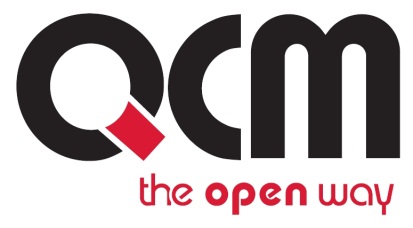 Veřejná zakázka je zadávána dle zákona č. 137/2006 Sb., o veřejných zakázkách, ve znění pozdějších předpisů (dále jen Zákon)Zakázka je zadávána v certifikovaném elektronickém nástroji E-ZAK, který je dostupný na https://ezak.mesto-kromeriz.cz/.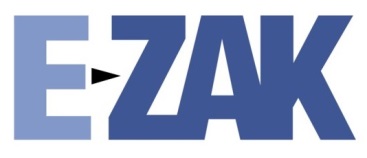 ZÁKLADNÍ INFORMACETato zadávací dokumentace je soubor dokumentů, údajů, požadavků a technických podmínek Zadavatele vymezujících předmět veřejné zakázky v podrobnostech nezbytných pro zpracování nabídek uchazečů (dále jen „Zadávací dokumentace“) ve zjednodušeném podlimitním řízení podle Zákona. Tato Zadávací dokumentace je zároveň výzva k podání nabídek ve smyslu § 26 odst. 1 písm. b) Zákona.Práva, povinnosti či podmínky v této Zadávací dokumentaci neuvedené se řídí Zákonem a jeho prováděcími předpisy:Tato veřejná zakázka je zadávána elektronicky pomocí certifikovaného elektronického nástroje E-ZAK dostupného na: https://ezak.mesto-kromeriz.cz/.Veškeré úkony včetně předložení Dokladů o kvalifikaci, které jsou součástí nabídky, se provádějí elektronicky prostřednictvím elektronického nástroje E-ZAK. Veškerá komunikace, která se týká výběrového řízení, probíhá rovněž elektronicky prostřednictvím elektronického nástroje E-ZAK.Veškeré podmínky a informace týkající se elektronického nástroje jsou dostupné na:https://ezak.mesto-kromeriz.cz/data/manual/EZAK-Manual-Dodavatele.pdfhttps://ezak.mesto-kromeriz.cz/data/manual/QCM.Podepisovaci_applet.pdfDodavatel či uchazeč je povinen provést registraci v elektronickém nástroji E-ZAK za účelem komunikace se zadavatelem!V případě jakýchkoli otázek týkajících se uživatelského ovládání elektronického nástroje dostupného na výše uvedené webové stránce kontaktujte, prosím, Mgr. Kristinu Špottovou, e-mail: kristina.spottova@qcm.cz. V případě jakýchkoli otázek týkajících se technického nastavení kontaktujte, prosím, provozovatele elektronického nástroje E-ZAK na e-mailu: podpora@ezak.cz.PŘEDMĚT A DRUH VEŘEJNÉ ZAKÁZKYPředmětem veřejné zakázky je poskytování hlasových a datových telekomunikačních služeb prostřednictvím mobilního operátora v rozsahu specifikovaném Zadávací dokumentací a jejími přílohami. Součástí plnění je zajištění všech činností souvisejících se zajištěním požadovaných služeb.Poskytování telekomunikačních služeb prostřednictvím GSM sítě mobilního operátora se rozumí zejména poskytování mobilních telekomunikačních hlasových a datových služeb v dále uvedeném rozsahu a minimálně ve stávající kvalitě, a to následovně:zajištění mobilních hlasových služebzajištění mobilních datových služebmaximální dostupnost a spolehlivost služby, garance dostupnosti službyzajištění potřebného rozsahu telefonních číselzabezpečení zákaznické podporyZajištění mobilních hlasových služebZadavatel požaduje, aby hlasové služby uchazeč poskytoval nejméně v následujícím rozsahu:základní hlasové službyzáznamová schránkazmeškané hovory formou SMS na číslo účastníkasignalizace příchozího hovoru přesměrování hovorupřidržení hovorusignalizace dalšího hovorukonferenční hovoryroamingmezinárodní voláníSMS technologieMMS technologiemožnost skrytí telefonního číslamožnost blokování hovorůZadavatel požaduje, aby uchazeč ve své nabídce nabídl a uvedl účtování hovorů tak, že první minuta odchozího hovoru bude účtována jako celá minuta a poté po vteřinách s tím, že cena každé vteřiny bude vždy rovna 1/60 ceny odchozího hovoru za minutu (tarifikace 60+1s); uchazeč může nabídnout výhodnější způsob účtování.Zadavatel požaduje, aby v rámci připravenosti města Kroměříž na řešení mimořádných událostí a krizových stavů uchazeč zajistil přednostní spojení vybraných telefonních čísel dle zákona č. 127/2005 Sb., o elektronických komunikacích, ve znění pozdějších předpisů, a zákona č. 239/2000 Sb., o integrovaném záchranném systému, ve znění pozdějších předpisů. Těchto čísel je cca 6 a budou vybranému uchazeči předána před uzavřením smlouvy.V rámci hlasových služeb požaduje zadavatel tyto tarify:Tarif „neomezený“V rámci paušálního poplatku nabídne uchazeč neomezené volání do všech mobilních a pevných sítí v rámci České republiky a neomezené SMS v rámci České republiky.Tarif „1 Kč“V rámci paušálního poplatku 1 Kč bez DPH za měsíc uchazeč neposkytne žádné volné minuty či SMS. Zadavatel zaplatí pouze za služby, které reálně využije. Uchazeč nabídne cenu za volání a za SMS.VPNV rámci mobilních hlasových služeb požaduje zadavatel zřízení VPN, v rámci které bude volat mezi svými telefonními čísly zdarma, resp. za měsíční paušál 1 Kč bez DPH.Zajištění mobilních datových služebZadavatel požaduje následující typy datových tarifů:Internet v mobilu – FUP nejméně 3 GB za měsíc (po vyčerpání snížení rychlosti bez blokace)Internet v mobilu – FUP nejméně 20 GB za měsíc (po vyčerpání snížení rychlosti bez blokace)Internet v mobilu – FUP neomezené (max 100 aktivních SIM)Zadavatel požaduje, aby po vyčerpání FUP došlo ke snížení rychlosti datového připojení až do konce zúčtovacího období ale nikoliv k zablokování datových služeb. Zadavatel neakceptuje možnost automatického dokupování datových balíčku.Uchazeč vždy poskytne tu nejrychlejší technologii připojení k internetu, která je v dané oblasti dostupná.Maximální dostupnost a spolehlivost služby, garance dostupnosti službyZadavatel požaduje plnou a spolehlivou dostupnost sítě operátora ve všech lokalitách, kde má sídlo zadavatel a kde mají sídlo subjekty uvedené v bodě 2.2 Zadávací dokumentace.Služby budou poskytovány na základě smlouvy o poskytování služeb uzavřené na dobu neurčitou; možnost užívání sjednaných služeb musí být od 10. 10. 2016 (dne 9. 10. 2016 končí smlouva mezi zadavatelem a stávajícím operátorem).Celkový počet stávajících provozovaných SIM karet je cca 1520 ks. Zadavatel si vyhrazuje právo toto množství v budoucnu upravit dle svých komunikačních potřeb, zároveň si vyhrazuje právo upravit rozsah poskytovaných služeb. Zadavatel se zavazuje aktivovat maximálně 100ks datových tarifů „Internet v mobilu – FUP neomezené“.Zánikem smlouvy o poskytování služeb zanikají další smluvní vztahy na jejím základě uzavřené. Zajištění potřebného rozsahu telefonních číselZadavatel požaduje zachování stávajících telefonních čísel:•	zajištění přenosu mobilních a pevných čísel zdarma (náklady na přenos ponese uchazeč) – přenos čísel proběhne v souladu s platnou právní úpravou, zejména se zákonem č. 127/2005 Sb., o elektronických komunikacích, ve znění pozdějších předpisů, a vyhláškou č. 117/2007 Sb., o číslovacích plánech sítí a služeb elektronických komunikací, ve znění pozdějších předpisů	, tak, aby nejpozději od 1. 10. 2016 mohl zadavatel užívat sjednané služby•	procesem přenosu nesmí být omezen provoz zadavatele a funkce zadavatelem využívaných služeb, tj. přenos musí být ukončen k termínu zahájení plněníZabezpečení zákaznické podporyZadavatel požaduje•	nepřetržitou zákaznickou podporu, 7 dní v týdnu, 24 hodin denně•	přístup na Helpdesk pro hlášení technických problémů •	1-3 kontaktní osoby, které budou v případě potřeby k dispoziciMožnost přistoupení dalších subjektůVítězný uchazeč se zaváže, že v případě zájmu podřízených organizací zadavatele umožní uzavřít samostatné smlouvy na poskytování telekomunikačních služeb za shodných podmínek i těmto subjektům:Druh veřejné zakázky: Služby (§10 Zákona)SEZNAM TELEFONNÍCH ČÍSEL ZADAVATELEZadávací dokumentace obsahuje vzor seznamu stávajících telefonních čísel Zadavatele, který tvoří přílohu č. 1 Zadávací dokumentace. Po výběru nejvhodnější nabídky zadavatel doplní seznam čísel. Dále stanoví, jaké služby bude u konkrétního čísla požadovat. Doplněný seznam se stane přílohou uzavřené smlouvy s vybraným uchazečem.OBCHODNÍ PODMÍNKYZadávací dokumentace obsahuje v souladu se Zákonem obchodní podmínky.  Obchodní podmínky jsou stanoveny formou návrhu smlouvy. Obchodní podmínky stanovené Zadavatelem pro toto zadávací řízení jsou pro uchazeče závazné a nemohou být žádným způsobem měněny. Obchodní podmínky jsou přílohou č. 3 této Zadávací dokumentace.Uchazeč jako součást nabídky musí předložit vyplněný návrh smlouvy dle přílohy č. 3 Zadávací dokumentace.LHŮTY PLNĚNÍPředpokládaný termín zahájení plnění veřejné zakázky: 	10. 10. 2016Předpokládaný termín ukončení plnění veřejné zakázky: 	není stanovenMÍSTO PLNĚNÍ A PROHLÍDKA MÍSTA PLNĚNÍČeská republika. Prohlídka místa plnění nebude vzhledem k předmětu veřejné zakázky umožněna.KVALIFIKACEÚvodV souladu se Zákonem je prokázání splnění kvalifikace předpokladem posouzení a hodnocení nabídky uchazeče ve zjednodušeném podlimitním řízení. Zadavatel bude posuzovat a hodnotit pouze nabídky podané uchazeči, kteří prokázali splnění kvalifikace.Splněním kvalifikace se rozumí:splnění základních kvalifikačních předpokladů stanovených § 53 Zákonasplnění profesních kvalifikačních předpokladů stanovených v § 54 písm. a) a b) Zákonapředložení čestného prohlášení o své ekonomické a finanční způsobilosti splnit veřejnou zakázkusplnění technických kvalifikačních předpokladů stanovených v § 56 odst. 2 písm. a) Zákona.Prokázání kvalifikace formou čestného prohlášeníV souladu s ustanovením § 62 odst. 3 Zákona se splnění kvalifikačních předpokladů prokazuje předložením čestného prohlášení, z jehož obsahu bude zřejmé, že dodavatel kvalifikační předpoklady požadované zadavatelem splňuje.Uchazeč, se kterým má být uzavřena smlouva dle § 82 Zákona (vybraný uchazeč), je povinen před jejím uzavřením předložit zadavateli originály nebo úředně ověřené kopie dokladů prokazujících splnění kvalifikace (viz body 7.2, 7.3 a 7.5 Zadávací dokumentace). Nesplnění této skutečnosti se považuje za neposkytnutí součinnosti k uzavření smlouvy ve smyslu ustanovení § 82 odst. 4 Zákona.Prokázání kvalifikace výpisem ze seznamu kvalifikovaných dodavatelůDodavatel může prokázat kvalifikaci v souladu s § 127 Zákona výpisem ze seznamu kvalifikovaných dodavatelů. Tento výpis nahrazuje prokázání splnění:Základních kvalifikačních předpokladůProfesních kvalifikačních předpokladůTento výpis nenahrazuje prokázání technických kvalifikačních předpokladů, ani nenahrazuje čestné prohlášení o ekonomické a finanční způsobilosti splnit veřejnou zakázku.Výpis ze seznamu kvalifikovaných dodavatelů nesmí být starší než 3 měsíce k poslednímu dni k prokázání splnění kvalifikace (totožná se lhůtou pro podání nabídek) - § 127 odst. 4 Zákona.Prokázání kvalifikace prostřednictvím certifikátu, který byl vydán v rámci systému certifikovaných dodavatelůDodavatel může prokázat v souladu s § 134 Zákona kvalifikaci certifikátem vydaným v rámci systému certifikovaných dodavatelů.Předloží-li dodavatel veřejnému zadavateli certifikát, který obsahuje náležitosti dle § 139 Zákona a údaje v certifikátu jsou platné nejméně k poslednímu dni lhůty pro prokázání splnění kvalifikace (totožná se lhůtou pro podání nabídek), nahrazuje tento certifikát v rozsahu v něm uvedených údajů prokázání splnění kvalifikace dodavatelem.Základní kvalifikační předpokladyZákladní kvalifikační předpoklady dodavatele jsou uvedeny v § 53 odst. 1 Zákona.Vybraný uchazeč předloží zadavateli před podpisem smlouvy v souladu s § 62 odst. 3 Zákona a bodem 7.1 Zadávací dokumentace následující dokumenty, které jsou uvedeny v § 53 odst. 3 Zákona:Výpis z evidence rejstříku trestů [prokazuje skutečnosti uvedené v § 53 odst. 1 písm. a) a b) a odst. 2 písm. b) Zákona]Potvrzení příslušného finančního úřadu [prokazuje skutečnosti uvedené v 
§ 53 odst. 1 písm. f) Zákona]Potvrzení příslušného orgánu či instituce [prokazuje skutečnosti uvedené v § 53 odst. 1 písm. h) Zákona]Profesní kvalifikační předpokladyProfesní kvalifikační předpoklady jsou uvedeny v § 54 písm. a) a b) Zákona.Vybraný uchazeč předloží zadavateli před podpisem smlouvy v souladu s § 62 odst. 3 Zákona a bodem 7.1 Zadávací dokumentace následující dokumenty, které jsou uvedeny v § 54 písm. a) a b) Zákona:Výpis z obchodního rejstříku, pokud je v něm zapsán, či výpis z jiné obdobné evidence, pokud je v ní zapsánDoklad o oprávnění k podnikání podle zvláštního právního předpisu v rozsahu odpovídajícím předmětu veřejné zakázky, zejména doklad prokazující příslušné živnostenské oprávnění či licenciČestné prohlášení o ekonomické a finanční způsobilosti splnit veřejnou zakázkuV souladu s § 50 odst. 1 písm. c) Zákona.Technické kvalifikační předpokladyV souladu s ustanovením § 56 odst. 2 písm. a) Zákona požaduje zadavatel předložit seznam významných služeb, realizovaných dodavatelem v posledních 3 letech (v rámci prokazování kvalifikace bude tento seznam součástí čestného prohlášení). V souladu s § 56 odst. 5 písm. c) Zákona stanovuje toto:Zadavatel požaduje, aby součástí seznamu významných služeb byly alespoň 3 služby mobilního operátora, každá v minimální hodnotě 1.000.000 Kč bez DPH za rok plnění.Vybraný uchazeč předloží Zadavateli před podpisem smlouvy v souladu s § 62 odst. 3 Zákona a bodem 7.1 Zadávací dokumentace následující dokumenty (přílohy seznamu významných služeb), které jsou uvedeny v § 56 odst. 2 písm. a) Zákona:Osvědčení vydané či podepsané veřejným zadavatelem, pokud bylo zboží dodáno veřejnému zadavateli.Osvědčení vydané jinou osobou, pokud bylo zboží dodáno jiné osobě než veřejnému zadavateli.neboSmlouva s jinou osobou a doklad o uskutečnění plnění dodavatele, není-li současně možné osvědčení dle písm. b) od této osoby získat z důvodů spočívající na její straně.Obsah, forma a členění dokladů o kvalifikaciDodavatel předloží doklady o kvalifikaci v elektronické podobě (jako součást elektronické nabídky) prostřednictvím elektronického nástroje E-ZAK. Dodavatel předkládá kopie dokladů prokazující splnění kvalifikace. Ustanovení § 62 odst. 3 Zákona tím není dotčeno.Dodavatel může využít vzoru krycího listu a vzoru čestného prohlášení, které jsou součástí přílohy č. 4 Zadávací dokumentace.Informaci o kvalifikaci předkládá zahraniční osoba v původním jazyce s připojením jejího úředně ověřeného překladu do českého nebo slovenského jazyka, pokud mezinárodní smlouva, kterou je Česká republika vázána, nestanoví jinak; to platí i v případě, prokazuje-li splnění kvalifikace doklady v jiném než českém jazyce dodavatel se sídlem, místem podnikání nebo místem trvalého pobytu na území České republiky. Povinnost připojit k dokladům úředně ověřený překlad do českého jazyka se nevztahuje na doklady ve slovenském jazyce.Zvláštní způsoby prokazování kvalifikaceProkazování kvalifikace prostřednictvím subdodavatelůPokud není dodavatel schopen prokázat splnění určité části kvalifikace v plném rozsahu, je oprávněn splnění kvalifikace v chybějícím rozsahu prokázat prostřednictvím subdodavatele. Dodavatel je v takovém případě povinen zadavateli předložit:Doklady prokazující splnění základního kvalifikačního předpokladu podle 
§ 53 odst. 1 písm. j) Zákona a profesního kvalifikačního předpokladu podle § 54 písm. a) Zákona subdodavatelem,Smlouvu uzavřenou se subdodavatelem, z níž vyplývá závazek subdodavatele k poskytnutí plnění určeného k plnění veřejné zakázky dodavatelem či k poskytnutí věcí či práv, s nimiž bude dodavatel oprávněn disponovat v rámci plnění veřejné zakázky, a to alespoň v rozsahu, v jakém subdodavatel prokázal splnění kvalifikace podle § 50 odst. 1 písm. b) a d) Zákona.Dodavatel není oprávněn prostřednictvím subdodavatele prokázat splnění kvalifikace podle § 54 písm. a) Zákona.Prokazování kvalifikace v případě společné nabídky více dodavatelůMá-li být předmět veřejné zakázky plněn několika dodavateli společně a za tímto účelem podávají či hodlají podat společnou nabídku, je každý z dodavatelů povinen prokázat splnění základních kvalifikačních předpokladů podle § 50 odst. 1 písm. a) Zákona a profesního kvalifikačního předpokladu podle § 54 písm. a) Zákona v plném rozsahu.Splnění kvalifikace podle § 50 odst. 1 písm. b) a d) Zákona musí prokázat všichni dodavatelé společně.V případě, že má být předmět veřejné zakázky plněn společně několika dodavateli, jsou veřejnému zadavateli povinni předložit současně s doklady prokazujícími splnění kvalifikačních předpokladů smlouvu, ve které je obsažen závazek, že všichni tito dodavatelé budou vůči veřejnému zadavateli a třetím osobám z jakýchkoliv právních vztahů vzniklých v souvislosti s veřejnou zakázkou zavázáni společně a nerozdílně, a to po celou dobu plnění veřejné zakázky i po dobu trvání jiných závazků vyplývajících z veřejné zakázky. NABÍDKA UCHAZEČEPojem nabídkaPod pojmem „nabídka“ se rozumí návrh smlouvy podepsaný osobou oprávněnou jednat jménem či za uchazeče a další zadavatelem požadované dokumenty a doklady, zejména doklady, kterými uchazeč prokazuje kvalifikaci.Forma a podoba nabídkyNabídky Zadavatel požaduje podat v písemné formě, v elektronické podobě (nikoliv listinné) pomocí elektronického nástroje E-ZAK dostupného na https://ezak.mesto-kromeriz.cz/.Nabídka musí být zpracována v českém nebo slovenském jazyce.Zadavatel důrazně doporučuje, aby nabídka sestávala ze dvou souborů:Kvalifikace.* - obsahuje kvalifikační doklady dle bodu 7 Zadávací dokumentace.Nabídka.* - obsahuje vlastní nabídku a další doklady dle bodu 8 Zadávací dokumentace, mimo kvalifikační doklady dle bodu 7 Zadávací dokumentace.Způsob podepsání nabídkyNabídka musí obsahovat obchodní podmínky (návrh smlouvy) podle bodu 4 Zadávací dokumentace podepsané uznávaným elektronickým podpisem uchazečem (resp. statutárním orgánem uchazeče) nebo osobou oprávněnou (osobami oprávněnými) za uchazeče jednat. V případě osoby oprávněné jednat za uchazeče musí být její plná moc součástí nabídky.Podpis nabídky vč. návrhu smlouvy elektronicky uznávaným elektronickým podpisem osobou oprávněnou jednat za uchazečePodepíše-li nabídku obsahující návrh smlouvy elektronicky uznávaným elektronickým podpisem samotný uchazeč či osoba oprávněná jednat za uchazeče - statutární orgán, resp. člen / členové dle výpisu z OR či jiné evidence, tj. příslušné soubor/y elektronicky podepíše při vkládání nabídky samotný uchazeč či osoba(y) oprávněná(é) jednat za uchazeče -  statutární orgán, resp. člen / členové dle výpisu z OR či jiné evidence – není potřeba doložit žádnou plnou moc.Fyzický podpis návrhu smlouvy uchazečem nebo osobou oprávněnou jednat za uchazeče a uznávaný elektronický podpis jiné osoby uchazečeNepodepíše-li nabídku vč. návrhu smlouvy elektronicky uznávaným elektronickým podpisem samotný uchazeč či osoba(y) oprávněná(é) jednat za uchazeče - statutární orgán, resp. člen / členové dle výpisu z OR či jiné evidence, tj. příslušné soubor/y vloží a soubory odešle (podá nabídku) a elektronicky podepíše v elektronickém nástroji E-ZAK jiná osoba uchazeče, např. zaměstnanec uchazeče, ale nabídku včetně návrhu naskenované smlouvy podepíše  samotný uchazeč či osoba(y) oprávněná(é) jednat za uchazeče - statutární orgán, resp. člen / členové dle výpisu z OR či jiné evidence -  pouze vlastnoručně – není nutné doložit plnou moc pro osobu, která uznávaným elektronickým podpisem podepsala odeslanou zprávu s nabídkou.Fyzický podpis návrhu smlouvy jinou osobou, než osobou oprávněnou  jednat za uchazeče a uznávaný elektronický podpis jiné osoby uchazeče nebo uznávaný elektronický podpis osoby oprávněné jednat za uchazeče na základě zmocněníNepodepíše-li nabídku vč. návrhu smlouvy elektronicky uznávaným elektronickým podpisem samotný uchazeč či osoba(y) oprávněná(é) jednat za uchazeče - statutární orgán, resp. člen / členové dle výpisu z OR či jiné evidence, tj. příslušné soubor/y vloží a soubory odešle (podá nabídku) a elektronicky podepíše v elektronickém nástroji E-ZAK jiná osoba uchazeče, např. zaměstnanec uchazeče a zároveň  nabídku včetně návrhu naskenované smlouvy podepíše  osoba(y) oprávněná(é) jednat za uchazeče na základně zmocnění  pouze vlastnoručně – je nutné doložit naskenovanou platnou plnou moc pro osobu, která podepsala naskenovanou nabídku vč. návrhu smlouvy nebo která uznávaným elektronickým podpisem podepsala odeslanou zprávu s nabídkou.Povinná součást nabídky – prohlášení dle § 68 odst. 3 ZákonaZadavatel požaduje, aby v souladu s § 68 odst. 3 Zákona byly součástí nabídky tyto údaje a prohlášení:a) seznam statutárních orgánů nebo členů statutárních orgánů, kteří v posledních 3 letech od konce lhůty pro podání nabídek byli v pracovněprávním, funkčním či obdobném poměru u zadavatele,b) má-li dodavatel formu akciové společnosti, seznam vlastníků akcií, jejichž souhrnná jmenovitá hodnota přesahuje 10 % základního kapitálu, vyhotovený ve lhůtě pro podání nabídek,c) prohlášení uchazeče o tom, že neuzavřel a neuzavře zakázanou dohodu podle zvláštního právního předpisu v souvislosti se zadávanou veřejnou zakázkou. Uchazeč může využít vzoru v příloze č. 4 Zadávací dokumentace.Povinná součást nabídky – Specifikace subdodavatelů dle § 44 odst. 6 Zákona.V souladu s § 44 odst. 6 Zákona zadavatel požaduje, aby uchazeč ve své nabídce specifikoval části veřejné zakázky (včetně procentuálního vyjádření finančního podílu), které má v úmyslu zadat jednomu či více subdodavatelům, a aby uvedl identifikační údaje každého subdodavatele.Uchazeč může využít vzoru v příloze č. 4 Zadávací dokumentace.Obsah vlastní nabídkyUchazeč vyplní návrh smlouvy – obchodní podmínky, která je přílohou této zadávací dokumentace. Uchazeč do návrhu smlouvy doplní své identifikační údaje a nabídkovou cenu. Nabídkovou cenu uvede v členění na cenu bez DPH, výši DPH a cenu s DPH.Zadavatel požaduje, aby součástí návrhu smlouvy byly následující přílohy:příloha č. 2 – Rozpis ceny plnění (uchazeč vyplní a přiloží přílohu č. 2 zadávací dokumentace)popřípadě příloha č. 3 – Obchodní podmínky uchazečepopřípadě i příloha č. 4 – Smlouva dle § 51 odst. 6 Zákona (v případě, že předmět veřejné zakázky bude plněn více dodavateli společně).Způsob podání nabídky a lhůta pro podání nabídkyNabídky (včetně dokladů, které prokazují kvalifikaci) se podávají pouze elektronicky dle § 149 a § 44 odst. 3 písm. i) Zákona pomocí elektronického nástroje E-ZAK (https://ezak.mesto-kromeriz.cz/).Lhůta pro podání nabídek, která je zároveň lhůtou pro prokázání splnění kvalifikace, v souladu s výzvou k podání nabídky a k prokázání splnění kvalifikace skončí   dne 8. 9. 2016 v 13.00 hodin.Omezení nabídkové cenyZadavatel stanovuje omezení nabídkové ceny. Dílčí nabídkové ceny nesmějí být vyšší než ceny uvedené v příloze č. 2 Zadávací dokumentace – oranžový sloupeček „max cena/jednotku“!POSOUZENÍ A HODNOCENÍ NABÍDKYPosouzení nabídek provede hodnotící komise, kterou jmenuje Zadavatel. Hodnocení nabídek proběhne za pomocí elektronické aukce.Zadavatel stanovuje základní hodnotící kritérium  - nejnižší nabídková cena 
/§ 78 odst. 1 písm. b) Zákona/.Hodnocení nabídek, které projdou procesem otevírání obálek, posouzení kvalifikace a posouzení nabídek, proběhne za pomocí elektronické aukce 
(§ 96 a § 97 Zákona), která je součástí elektronického nástroje E-ZAK.Následně bude na základě cen vzešlých z elektronické aukce vybrána nejvhodnější podle základního hodnotícího kritéria pro zadání veřejné zakázky, kterým je nejnižší nabídková cena bez DPH. ELEKTRONICKÁ AUKCETechnické informaceUchazeč je povinen před zahájením vlastní elektronické aukce provést ověření technických prostředků a připojení a seznámit se s ovládáním ve zkušební aukční síni, která bude zpřístupněna od okamžiku odeslání výzvy k účasti v elektronické aukci, a případné problémy ohlásit na kontaktní adrese: QCM, s.r.o., M-Palác, 7. patro, Heršpická 813/5, 639 00 Brno, Mgr. et Mgr. Kristina Špottová (tel.: +420 601 367 279, e-mail: kristina.spottova@qcm.cz). Na pozdější technické problémy zjištěné na straně uchazeče nebude brán zřetel.Z technického hlediska není možné použít certifikát uložený na USB tokenu nebo jiném technickém zařízení, pokud toto zařízení neumožňuje export privátního klíče ve formátu *.pfx nebo P12.Přístupové údaje pro přihlášení do aukční síně jsou stejné jako přístupové údaje do elektronického nástroje E-ZAK (dostupný na https://ezak.mesto-kromeriz.cz/).Zadavatel upozorňuje, že aukční síň disponuje funkcí automatického odhlášení, pokud je uživatel po delší dobu v průběhu aukce nečinný.Postup při elektronické aukciV den určený hodnotící komisí bude všem uchazečům, kteří nebyli z řízení vyloučeni, prostřednictvím elektronického nástroje E-ZAK rozeslána výzva k podání nových aukčních hodnot do elektronické aukce (výzva k účasti v elektronické aukci). Podrobnější informace o průběhu vlastní elektronické aukce budou uchazečům poskytnuty ve výzvě k účasti v elektronické aukci a prostřednictvím elektronického nástroje E-ZAK.Po ukončení elektronické aukce bude elektronickým nástrojem E-ZAK automaticky vygenerován protokol o průběhu elektronické aukce s konečným pořadím jednotlivých uchazečů, ve kterém budou uvedeny konečné nabídkové ceny uchazečů.Zadavatel si vyhrazuje právo zopakovat elektronickou aukci v následujících případech:Do aukční síně se nepřihlásí žádný uchazečDo aukční síně se přihlásí pouze jeden uchazečNedojde ke snížení nejnižší nabídkové ceny oproti nejnižší nabídkové ceně vzešlé z předběžného hodnocení nabídekV případě snížení nejnižší nabídkové ceny pouze jedním uchazečemPodmínky snížení nabídkové cenyMinimální krok je 1% a bude vztažen k předchozí ceně uchazečeUchazeč bude měnit jednotkovou cenu v rámci jednotlivých položekSvou cenovou nabídku může uchazeč pouze snižovat s ohledem na stanovený minimální krok. Změna cenové nabídky směrem nahoru nebude systémem akceptována. Systém rovněž neakceptuje dorovnání nabídkové ceny s jiným uchazečemInformace, které budou poskytnuty uchazeči v průběhu elektronické aukceV průběhu vlastní aukce uchazeč uvidí své pořadí a aukční hodnoty nejlepší nabídky.ŽÁDOSTI O DODATEČNÉ INFORMACEDodavatel je oprávněn (pomocí elektronického nástroje E-ZAK pro zadávání veřejných zakázek na https://ezak.mesto-kromeriz.cz/) požadovat po Zadavateli dodatečné informace k zadávacím podmínkám, a to nejpozději 5 pracovních dnů před uplynutím lhůty pro podání nabídek.Na základě žádosti o dodatečné informace k zadávacím podmínkám doručené ve stanovené lhůtě Zadavatel poskytne dodavateli (pomocí elektronického nástroje E-ZAK pro zadávání veřejných zakázek na https://ezak.mesto-kromeriz.cz/) dodatečné informace, a to nejpozději do 3 pracovních dnů ode dne doručení žádosti dodavatele. Tyto dodatečné informace, včetně přesného znění žádosti, poskytne Zadavatel i všem ostatním dodavatelům, kteří požádali o poskytnutí Zadávací dokumentace nebo kterým byla Zadávací dokumentace poskytnuta.Zadavatel může v souladu s § 49 odst. 4 Zákona poskytnout dodavatelům dodatečné informace k zadávacím podmínkám i bez jejich předchozí žádosti, a to pomocí elektronického nástroje E-ZAK pro zadávání veřejných zakázek na https://ezak.mesto-kromeriz.cz/.Zadavatel si vyhrazuje právo nereagovat na žádosti o dodatečné informace, které nebudou doručeny nejpozději 5 pracovních dnů před skončením lhůty pro podání nabídek (v souladu s § 49 odst. 1 Zákona).OSTATNÍ PODMÍNKY ZADÁVACÍHO ŘÍZENÍVyloučení variantních řešeníZadavatel předem vylučuje variantní řešení nabídky.Otevírání obálek s nabídkamiV souladu se zákonem o veřejných zakázkách § 71 odst. 4 Zákona proběhne otevírání obálek ihned po uplynutí lhůty pro podání nabídek.V souladu s § 72 odst. 4 Zákona bude probíhat otevírání obálek bez přítomnosti uchazečů, protože jsou požadovány pouze elektronické nabídky a bude konána elektronická aukce, tzn.: Nebude se konat otevírání obálek s nabídkami podle § 71 odst. 6 Zákona. Zrušení zadávacího řízeníZadavatel je oprávněn zrušit zadávací řízení z důvodů stanovených Zákonem. Za důvod hodný zvláštního zřetele ve smyslu § 84 odst. 2 písm. e) Zákona, pro který nelze na Zadavateli požadovat, aby v zadávacím řízení pokračoval, bude přitom považována mj. absence nabídek s nabídkovou cenou umožňující Zadavateli nepřekročit finanční limit pro danou veřejnou zakázku. Dále si zadavatel vyhrazuje právo zadávací řízení zrušit, pokud ceny vzešlé z elektronické aukce budou výrazně vyšší, než je momentálně na trhu s mobilními telekomunikačními službami obvyklé. Zadavatel si rovněž vyhrazuje právo řízení zrušit za následujících podmínek:Do aukční síně se nepřihlásí žádný uchazečDo aukční síně se přihlásí pouze jeden uchazečNedojde ke snížení nejnižší nabídkové ceny oproti nejnižší nabídkové ceně vzešlé z předběžného hodnocení nabídekV případě snížení nejnižší nabídkové ceny pouze jedním uchazečemJistotaZadavatel nepožaduje pro zajištění plnění povinností uchazeče jistotu.Zadávací lhůta(lhůta, po kterou jsou uchazeči nabídkami vázáni)V souladu s § 43 Zákona zadavatel stanovuje zadávací lhůtu (lhůtu, po kterou jsou uchazeči svými nabídkami vázáni).Zadávací lhůta začíná běžet okamžikem skončení lhůty pro podání nabídek a činí 90 dní.Přílohy zadávací dokumentacePříloha č. 1 – Technické podmínkyPříloha č. 2 – Rozpis ceny plněníPříloha č. 3 – Návrh smlouvyPříloha č. 4 – Vzory pro zpracování nabídky a dokladů o kvalifikaciVeřejná zakázkaPoskytování služeb mobilního operátora pro město KroměřížDruh zadávacího řízeníZjednodušené podlimitní řízeníDruh zakázkySlužbyPředpokládaná hodnota zakázky4.080.000 KčAdresa profilu zadavatelehttps://ezak.mesto-kromeriz.cz/profile_display_2.htmlDatum zahájení řízení23. 8. 2016Zadavatel:Město Kroměřížse sídlem Velké náměstí 115767 01 Kroměřížnezapsáno v obchodním rejstříkuZastoupení podle § 151 Zákona:QCM, s.r.o. se sídlem Bellova 370/40, 623 00 Brnozapsaná v obchodním rejstříku Krajského soudu v Brně, oddíl C, vložka 40722IČO: 00287351IČO: 26262525Vyhláška č. 232/2012 Sb.Vyhláška č. 231/2012 Sb.Vyhláška č. 230/2012 Sb.Vyhláška č. 133/2012 Sb.Vyhláška č. 130/2007 Sb.Vyhláška č. 162/2011 Sb.Vyhláška č. 9/2011 Sb.Vyhláška č. 392/2010 Sb.Vyhláška č. 328/2006 Sb.Vyhláška č. 274/2006 Sb. Nařízení vlády č. 77/2008 Sb. ve znění nařízení č. 393/2015 Sb.Nařízení vlády č. 77/2008 Sb. ve znění nařízení č. 393/2015 Sb.Název zákazníkaIČ zákazníkaKnihovna  Kroměřížska - příspěvková organizace00091120Kroměřížské technické služby, s.r.o.26276437Mateřská škola, Kroměříž, Gorkého 2566, příspěvková organizace70995532Mateřská škola, Kroměříž, Kollárova 3945, příspěvková organizace70995541Mateřská škola, Kroměříž, Malý Val 1549, příspěvková organizace70995567Mateřská škola, Kroměříž, Mánesova 3766, příspěvková organizace70995664Mateřská škola, Kroměříž, Mánesova 3766, příspěvková organizace70995583Mateřská škola, Kroměříž, Osvoboditelů 60, příspěvková organizace70995681Mateřská škola, Kroměříž, Postoupky 78, příspěvková organizace70995613Mateřská škola, Kroměříž, Páleníčkova 2851, příspěvková organizace70995591Mateřská škola, Kroměříž, Spáčilova 3239, příspěvková organizace70995621Mateřská škola, Kroměříž, Štítného 3712, příspěvková organizace70995672Mateřská škola, Kroměříž, Žižkova 4019, příspěvková organizace70995699Základní škola Kroměříž, U Sýpek 1462 příspěvková organizace70877017Základní škola Oskol, Kroměříž, příspěvková organizace70876649Základní škola Slovan, Kroměříž, příspěvková organizace47934409Základní škola Zachar, Kroměříž, příspěvková organizace47933810Základní škola Zámoraví, Kroměříž, příspěvková organizace70876487Základní škola, Kroměříž, Komenského náměstí 440, příspěvková organizace70879940Kroměřížská rozvojová kancelář o.p.s.27726444DŮM KULTURY V KROMĚŘÍŽI, příspěvková organizace 70962642SVČ Šipka, příspěvková organizace00854816Sportovní zařízení města Kroměříže, příspěvková organizace21551430Klasifikace předmětu veřejné zakázky je vymezena CPV kódemKlasifikace předmětu veřejné zakázky je vymezena CPV kódemTelekomunikační služby64200000-8Mobilní telefonní služby64212000-5Zadavatel:Město Kroměřížse sídlem Velké náměstí 115767 01 Kroměřížnezapsáno v obchodním rejstříku Podpis:Podepsáno elektronicky